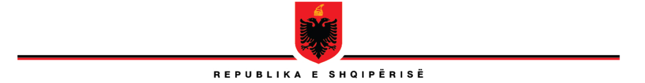 SHKOLLA E MAGJISTRATURËSKËSHILLI DREJTUESNr.          prot.						           Tiranë më,        .         2023			V E N D I MNr. 36 ,  datë 20.9.2023PËRMIRATIMIN E KALENDARIT TË AKTIVITETEVE TË FORMIMIT VAZHDUES PËR VITIN AKADEMIK 2023-2024Në mbështetje të nenit 248, të ligjit nr. 115/2016, “Për organet e qeverisjes së sistemit të drejtësisë″, në nenin 5 , të ligjit nr. 96/2016, “Për statusin e gjyqtarëve dhe prokurorëve në Republikën e Shqipërisë”, si dhe në Rregulloren e Brendshme të Shkollës së Magjistraturës, Këshilli Drejtues i Shkollës së Magjistraturës, i mbledhur sot më datë 20.9.2023, V E N D O S I:Të miratojë kalendarin e aktiviteteve të Formimit Vazhdues për vitin akademik 2023-2024, sipas materialit bashkëngjitur, pjesë e pandarë e këtij vendimi.Ky vendim hyn në fuqi menjëherë.ZËVENDËSKRYETARIOLSIAN ÇELA